Shark Sharing     How many different ways can you share 16 shells between yourself and one other person? Use these sharks and to investigate.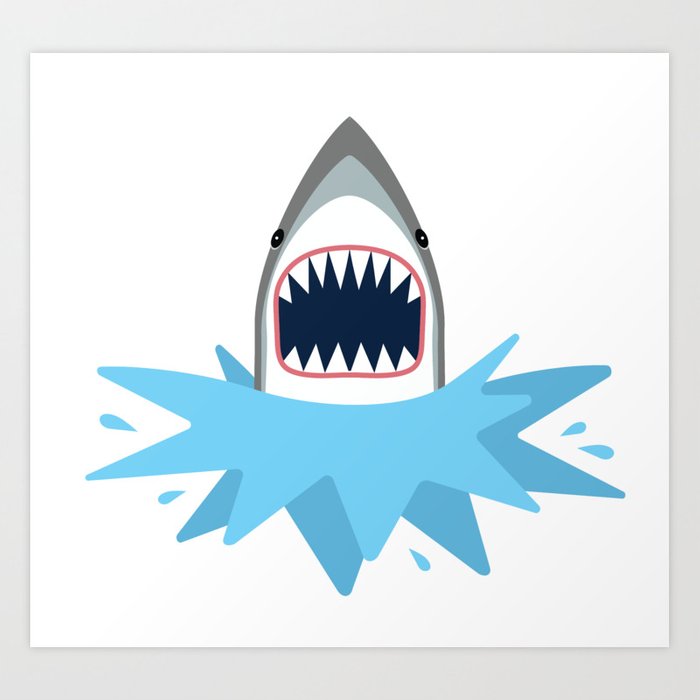 